Прощальная песня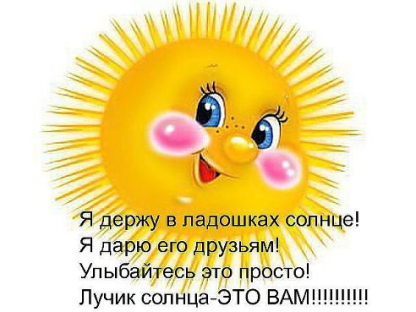 (На мотив "Песенки о медведях"из к/ф "Кавказская пленница")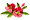 1.  Где-то на белом светеШкола любимая есть.С радостью ходят детиНа уроки здесь.Рядом шумят фонтаны,Радуга в небесах,Но почему у многихСлёзы на глазах.Припев:Наш учитель дорогойКласс себе набрал другой,Нас собрал на выпускной,Машет нам уже рукой.2.  Мы за четыре годаТак полюбили Вас.В разное время годаМы спешили в класс.Даже мороз трескучийВовсе нас не пугал,Ведь на пороге школыУчитель нас встречал.Припев:Вам спасибо говорим,Пожелать сейчас хотим,Чтобы был ваш новый классЛучше нашего в сто раз!3.  С Вами мы научилисьВсё преодолеватьИ на вопросы тестовСмело отвечать.Грамоты и дипломыУ каждого есть из нас.А мы для кого старались?Конечно же, для Вас!Припев:Наш учитель дорогой,Самый близкий и родной,Вам от нас поклон земнойВ этот выпускной.4.  Счастья, любви, достатка,Новых вершин в труде!В школе порой не сладко,Только на ЗемлеТруд педагога важен!Хоть выпускной у нас,Мы ведь не знаем даже,Как нам жить без Вас.Припев:Наш учитель дорогойСамый близкий и   родной.И хотя светла печаль,Расставаться очень жаль.
(Н. Шестер )